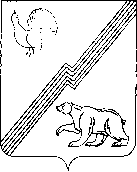 Муниципальное образование - городской округ город ЮгорскАдминистрация города ЮгорскаДепартамент жилищно-коммунального и строительного комплексаИНН 8622012310, КПП 862201001ул. Механизаторов, д. 22, г. Югорск, 628260Ханты-Мансийский автономный округ-Югра,Тюменская обл.,Тел. 7-17-42, тел./ факс (34675) 7-30-81E-mail: DJKiSK@ugorsk.ruИзвещение об отмене аукциона в электронной форме среди субъектов малого предпринимательства и социально ориентированных некоммерческих организаций на право заключения муниципального контракта на выполнение работ по утилизации строительного мусора после сноса ветхого строения по адресу ул. Менделеева,36 в городе Югорске.	В соответствии с частью 1 статьи 36 Федерального закона от 5.04.2013 №44-ФЗ "О контрактной системе в сфере закупок товаров, работ, услуг для обеспечения государственных и муниципальных нужд", Муниципальный заказчик принял решение  отменить аукцион в  электронной форме среди субъектов малого предпринимательства и социально ориентированных некоммерческих организаций № 187300005816000036  на право заключения муниципального контракта на выполнение работ по утилизации строительного мусора после сноса ветхого строения по адресу ул. Менделеева,36 в городе Югорске.Исполняющий обязанности Заместителя главы администрации  -директора ДЖКиСК                                                                                  А.А.КоробенкоИсполнитель: специалист 1 категории ПАОГлухова М.Е.Телефон: 7-43-03